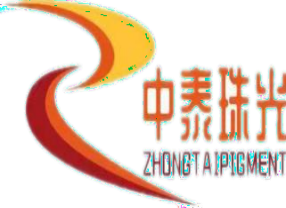 Coloron Pigment(Code:1284Y）Zhongshan Zhongtai Pigment Co.,LtdWebsite: http://www.zsztyl.com	E-mail: zhongtaiyanliao@163.comAssaySpec. ValuesTest MethodCalcium Aluminum Borosilicate 60.0-70.0% CRTM-51TiO2 10.0-20.0%CRTM-48SiO210.0-20.0%CRTM-48SnO2 ≤2.0%CRTM-48Particle Size10-125 µmCRTM-42PH Value4.0-11.0CRTM-45Density:2.3-2.8g/cm3CRTM-47Oil absorption30-70g/100gCRTM-46